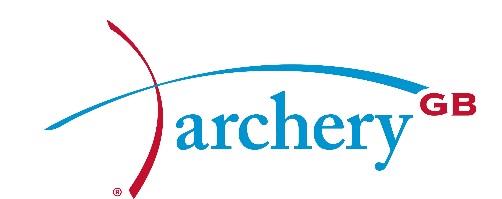 Archery GB Terms of Reference for MembersIntroductionArchery GB is recognised as the National Governing Body for the sport of archery in the United Kingdom and operates in accordance with the rules and regulations of World Archery. Archery GB is committed to the ideals and principles as defined by UK Sport with regards to drug misuse and support for drug free sport.Our primary objectives are to lead, grow and promote archery to create greater value for our sport. Our governance of the sport aims to comply with the UK Sport Governance Code.MembershipAny individual, interested in archery, from any sector of the community is welcome to apply to be a member of a club or to be a direct member of Archery GB and all applicants will be expected also to join the County and Region.  Except where there is good reason, all applications should be considered favourably.An Archery GB member shall cease to be a member:(a) upon giving notice to Archery GB that they resign their membership; or(b) in accordance with the terms of Archery GB’s Disciplinary Policy and Regulations in force from time to time; or(c) upon their demise; or(d) upon Archery GB receiving a disclosure from the relevant Government agency (where Archery GB is either required or allowed to obtain a disclosure from the relevant Government agency) indicating that, or it otherwise comes to Archery GB’s attention that, the relevant Member is disqualified from working with children or vulnerable people.(e) when the actions of a member are deemed by the Board to be putting the reputation of Archery GB at risk by way of a resolution of the Board that it is in the best interests of Archery GB that their membership is terminated. A resolution to remove a member from membership may only be passed if:(i) the member has been given at least twenty-one days’ notice in writing of the meeting of the directors at which the resolution will be proposed and the reasons why it is to be proposed;(ii) the member or, at the option of the member, the member’s representative (who need not be a member of Archery GB) has been allowed to make representations to the meeting.(f) any sum due from the member to Archery GB is not paid in full within six months of it falling due.In cases of misconduct, in line with the Disciplinary Policy and after a reasonable opportunity of a hearing, sanctions may be imposed which may include being expelled from membership.Subscription and AffiliationAt the 2018 Archery GB AGM, the members voted to move Subscription Fee and Affiliation related regulations in the Laws into this document. Those laws are as follows:1. All members shall pay an annual subscription to Archery GB at rates to be determined from time to time at a General Meeting.2. All subscriptions shall become due on 1 October.3. The subscription for a new Member joining an Associated Club on or after 1 April in any year shall be half of the normal annual subscription fee.4. All subscriptions shall be paid in a manner prescribed by the Board.5. Counties and Regions should not have any rules or laws that conflict with Archery GB.Version Control: 1 June 2019